The BLUE CHIP FEED British Showjumping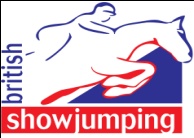 Area 19 Senior ShowHeld at Deeside College, Northop Campus, Northop, Flintshire, CH76AAAll entries taken on the dayHeld Indoor, New Indoor & Outdoor Surfaces!!!!Sunday 18th November 2012     9.00 am start  Class 1 	90cm OpenFor Registered Horses ridden by Adult, Associate or pony Associate members.Table A7  		Speed 325mpmEntry fee 		£14.00Prize Money 	£30, £25, £20, £15.  Blue Chip Feed vouchers to 1st – 3rd place & Blue Chip cap to winner!Class 2 	HorseQuest UK Novice Championship – First RoundFor Registered Horses in Grade C which have not won a total of £100, to be ridden by Adult, Associate or Pony Associate members.  Table A7, Speed 325mpm, Judged in accordance with Rule 316The first 8 horses qualify for the final held at the Blue Chip Winter Championships.  Qualification does not pass down the line.  Qualifiers must jump clear in the first round. There will be dual qualification of double clears for the KBIS Insurance British Novice First Round. Riders who qualify must submit their details at www.bluechipchamps.co.ukEntry fee  		£15.00   Prize Money 	£40, £30, £20, £15, £15.   Blue Chip Feed vouchers to 1st – 3rd place & Blue Chip cap to winner!Class 3	Tri-Zone Airlite Senior Discovery Championship – First RoundFor registered horses in Grade C which have not won a total of £175 to be ridden by Adult, Associate or Pony Associate Members. Table A7, Speed 325mpm.  Judged in accordance with Rule 314Entry fee 		£14.00Prize Money 		£30, £25, £20, £15.  1st rosette kindly sponsored by Tri-Zone Airlite			Blue Chip Feed vouchers to 1st – 3rd place & Blue Chip cap to winner!Class 4  	Dodson & Horrell 1.00m National Amateur Qualifier – First RoundFor registered horses to be ridden by members excluding the top 450 on Ranking List 363 assigned for the qualifying period (1st Aug – 31st July) Riders who have ever competed as a team member of any Senior International Team, (Nations Cup, World, European Championships and Olympic Games) are not eligible. Pony Riders, Children, Juniors & Young Riders who have ever competed in Nations Cup/International Team Events and European Championships in the last five years are not eligible. (Excluding Veteran Teams).Table A7, Speed 325mpm.  Judged in accordance with Rule 320 Numbers to qualify – 6.   Qualification does not pass down the line. Qualifiers must jump clear in the first round.  Qualifies for the 2013 second rounds.Entry fee 		£15.00Prize Money	£40, £30, £20, £15, £15.  Blue Chip Feed vouchers to 1st – 3rd place & Blue Chip cap to winner!Class 5   	1.05m OpenFor Registered Horses ridden by Adult, Associate or Pony Associate members.Table A7,  Speed 325mpmEntry fee 		£15.00   Prize Money 	£40, £30, £20, £15, £15.  Blue Chip Feed vouchers to 1st – 3rd place & Blue Chip cap to winner!Class 6	EquestrianClearance.com Senior Newcomers – First Round /1.10m OpenFor Registered Horses Table A7, Speed 325mpm. Judged in accordance with Rule 312.  In the event of 30 or more starters class will be spilt.  Horses may compete in one section only.1st Rosette kindly sponsored by EquestrianClearance.comEntry fee 		£15.00Prize Money 	£40, £30, £20, £15, £15.  Blue Chip Feed vouchers to 1st – 3rd place & Blue Chip cap to winner!Class 7  	Dodson & Horrell 1.15m National Amateur Qualifier – First RoundFor Registered Horses ridden by members excluding the top 150 on Ranking List 363 assigned for the qualifying period (1st Sept - 31st August) Riders who have ever competed as a team member of any Senior International Team. (Nations Cup, World, European Championships and Olympic Games) are not eligible. Pony Riders, Children, Juniors and Young Riders who have ever competed in Nations Cup/International Team Events and European Championships in the last five years are not eligible. (Excluding Veteran Teams)Table A10, Speed 325mpm.  Judged in accordance with British Show Jumping Rule 324 First six to qualify. Qualification does not pass down the line and qualifiers must jump clear in the first round.  Qualifies for the 2013 second rounds.Entry fee 	£15.00Prize Money 	£40, £30, £20, £15, £15. Blue Chip Feed vouchers to 1st – 3rd place & Blue Chip cap to winner!For More Details or Show Enquiries Contact Lee Williams on 07714 157743 or lee@leewilliams.co.uk – Calls after 6.30pm pleaseor Karen Lamb on 07850 187955 or k.lamb.123@btinternet.com – calls after 6.30pm please